Supplementary dataTable 1. Overall data at perfusion point. Male (single infection with males); Female (single infection with females); Mixed (infection with males and females); C (controls, not infected). Eggs liver and intestines calculated per gram of tissue digested in KOH. Eggs in stool by Kato-Katz technique and DNA in stool by PCR.  N.A data not available (see materials and methods).Figure 1. CAA excretion patterns by UCP-LF assay in serum from each individual infected mice expressed as ng/ml. 
A: Single infection with male cercariae, B: Single infection with female cercariae and C: Infection with male and female cercariae. Note the Y axis have different scales.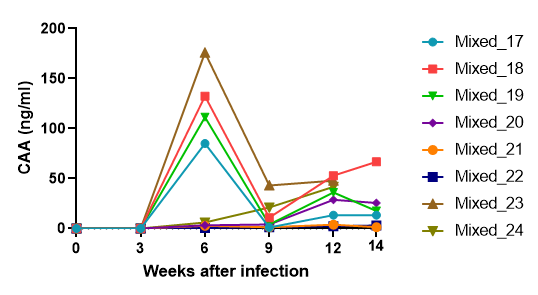 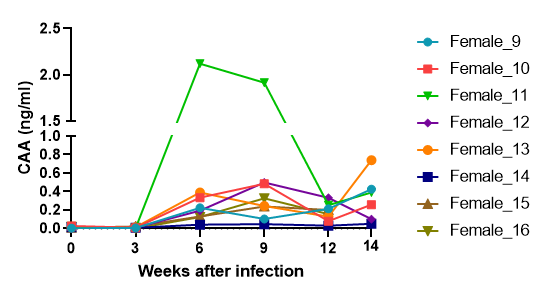 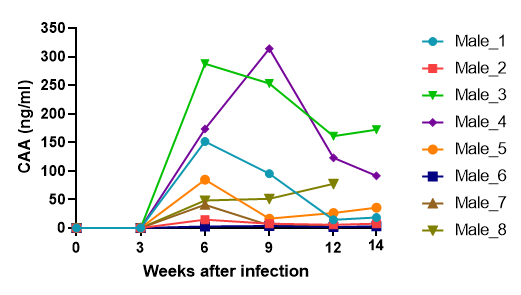 InfectionMouseMouseWorm numberWorm numberEggs liverEggs intestinesEggs stoolDNA stoolWeight (gr)Liver (gr)MalesFemalesper gramper 
gramEPGCtMale_123.961.39700000Male_223.71.18400000Male_323.181.141800000Male_420.831.141100000Male_525.051.311000000Male_624.361.36100000Male_723.82N.AN.AN.AN.AN.AN.A0Male_823.02N.AN.AN.AN.AN.AN.A0Female_923.111.23020000Female_1023.030.92030000Female_1125.481.30050000Female_1225.071.49020000Female_1325.871.37040000Female_1424.461.32022000Female_1522.10N.AN.AN.AN.AN.AN.A0Female_1623.51N.AN.AN.AN.AN.AN.A0Mixed_1723.862.054610,1322,318023.47Mixed_1822.001.986611,8862,5064020.94Mixed_1922.582.202311,3063,234021.5Mixed_2022.542.50587,5402,495021.07Mixed_2119.881.48345,6651,0044023.08Mixed_2224.251.873310,1612,690022.04Mixed_2323.13N.AN.AN.AN.AN.AN.A20.31Mixed_2419.43N.AN.AN.AN.AN.AN.A20.39C2524.821.06000000C2621.990.99000000C2722.381.17000000C2821.471.09000000C2921.68N.AN.AN.AN.AN.AN.A0C3021.83N.AN.AN.AN.AN.AN.A0